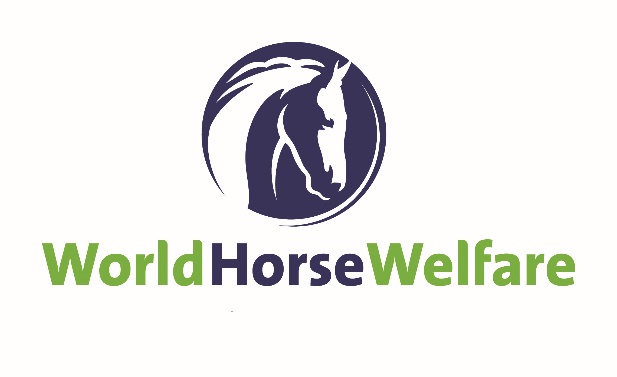 JOB DESCRIPTIONCustomer Services Administratorwithin FundraisingRESPONSIBLE TO:Supporter Services SupervisorAIM OF THE JOB:To provide excellent customer service to the charity’s supporters and process charity income in an efficient manner maintaining the supporter database to the highest standards.MAIN DUTIES AND RESPONSIBILITIES:To be responsible for all areas of customer care including telephone orders, donations, memberships and general enquiriesAnswer all supporter enquiries in a professional and timely fashionTo create, amend and allocate payments to supporter records using data processing systemsTo ensure the supporter receives the correct communication To create and maintain accurate supporter recordsTo allocate, reconcile income and produce daily reports Take Direct Debits over the telephone following the legal requirements of the DD SchemeTo administer and reconcile all charity income paid by Direct Debit (DD)Processing all payments from third party agencies e.g. Just Giving OTHER DUTIES AND RESPONSIBILITIES:To undertake other job-related tasks as directed by the Fundraising Data Officer.HEALTH & SAFETYTo comply with the policies of World Horse Welfare to ensure that risks within the working environment are reduced as low as reasonably practicableTo raise any health and safety concerns with your Line Manager or the Health & Safety Officer based at Head OfficePERSON SPECIFICATIONESSENTIALDESIRABLEEXPERIENCEData inputting Customer servicesTelephone salesWorking knowledge of mail order systemsKNOWLEDGE/SKILLSExcellent telephone skillsExcellent oral and written communication skillsExcellent keyboard skillsAbility to communicate with people at all levels Computer literate with a good working knowledge of Microsoft WindowsUnderstanding of the function of fundraising databasesPERSONAL QUALITIESExcellent attention to detailAbility to prioritise workloadFlexible approach to workingAbility to work as part of a team and on own initiativeWork well under pressure